МБДОУ «Веселые ребята» сельское поселение «Село Новый Мир» Комсомольский муниципальный район Хабаровский район Задачки на логику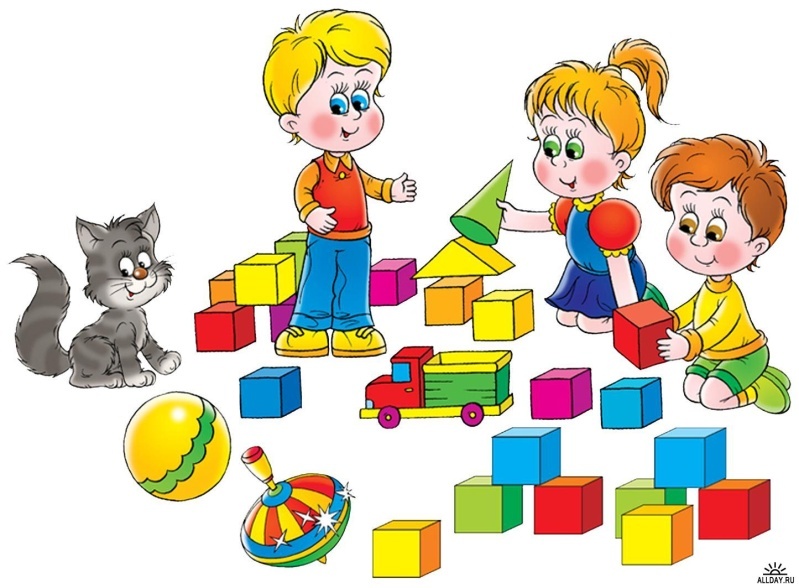                                                                                          Составитель:                                                                                          Гущина Н.С.                                                                                           Колупова Н.С.Задачки на логику1 .Жираф, крокодил и бегемот
жили в разных домиках.
Жираф жил не в красном
и не в синем домике.
Крокодил жил не в красном
и не в оранжевом домике.
Догадайся, в каких домиках жили звери? 2. Три рыбки плавали
в разных аквариумах.
Красная рыбка плавала не в круглом
и не в прямоугольном аквариуме.
Золотая рыбка - не в квадратном 
и не в круглом.
В каком аквариуме плавала зеленая рыбка?
3. Жили-были три девочки:
Таня, Лена и Даша.
Таня выше Лены, Лена выше Даши.
Кто из девочек самая высокая,
а кто самая низкая?
Кого из них как зовут?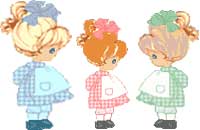 
4. У Миши три тележки разного цвета:
Красная, желтая и синяя.
Еще у Миши три игрушки: неваляшка, пирамидка и юла.
В красной тележке он повезет не юлу и не пирамидку.
В желтой - не юлу и не неваляшку.
Что повезет Мишка в каждой из тележек?5. Мышка едет не в первом и не в последнем вагоне. 
Цыпленок не в среднем и не в последнем вагоне. 
В каких вагонах едут мышка и цыпленок?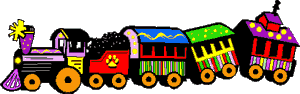 6. Рыжий и Черный клоуны выступали с мячом и шаром.
Рыжий клоун выступал не с мячиком, 
А черный клоун выступал не с шариком. 
С какими предметами выступали Рыжий и Черный клоуны?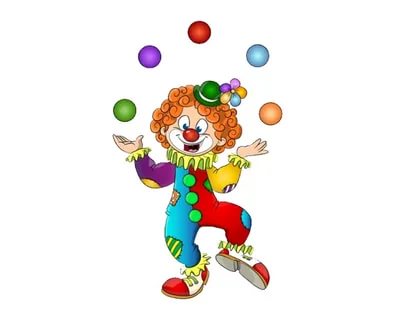 7. Две машины ехали по широкой и по узкой дорогам. 
Грузовая машина ехала не по узкой дороге.
По какой дороге ехала легковая машина? 
А грузовая?КвадратПознакомьтесь, вот квадрат!Он знакомству очень рад!В нём угла уже четыре,Нет его ровнее в мире:           Стороны четыре в нём,Две скрепляются углом.Круг в нем может разместиться,В куб он сможет превратиться.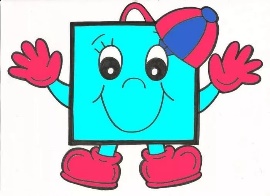    РомбСлон квадратик повернул,           Присмотрелся и вздохнул.        Сверху сел, чуть-чуть примял,         И квадратик ромбом стал!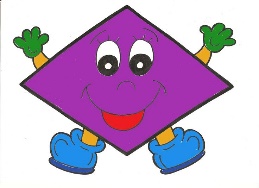 МБДОУ «Веселые ребята» сельское поселение «Село Новый Мир» Комсомольский муниципальный район Хабаровский район Геометрия в стихах 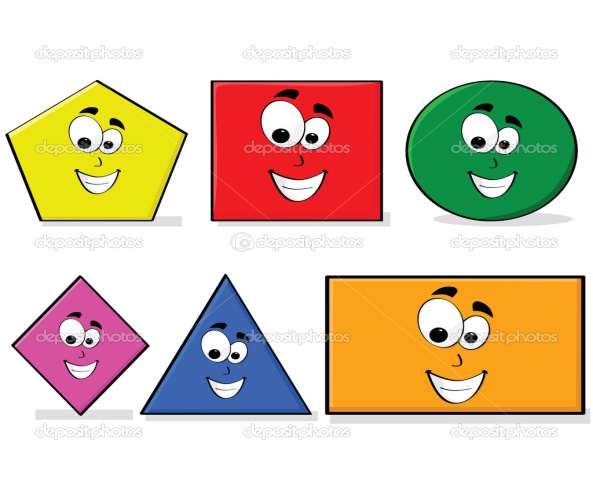 Составитель: Гущина Н.С.Колупова Н.С.ПрямоугольникКак окно прямоугольник,Аккуратный, словно школьник.Он похож дверь, на книжки,И на ранец у мальчишки.На автобус, на тетрадку,На большую шоколадку.На корыто поросенкаИ на фантик у ребенка.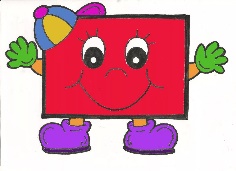 ТреугольникТреугольник - три угла,Посмотрите детвора:Три вершины очень острых -Треугольник – «остроносый».Стороны в нем тоже три:Раз, два, три – ты посмотри.Треугольник мы рисуем,Знать теперь его мы будем.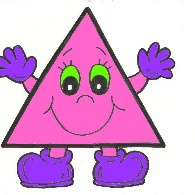 Параллелограмм– Ты не знаешь, сколько граммВесит параллелограмм?Не могу понять, в чем дело?Сколько это – "параллело"?– Где, дружок, твоя культура?Параллелограмм – фигура,Знает каждый школьник в мире.У него сторон – четыре.Их рисуют не бесцельно,А попарно параллельно. 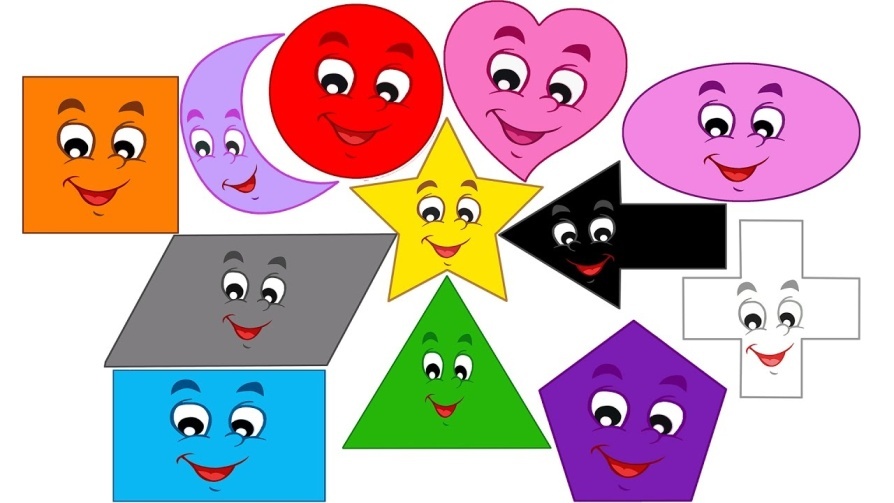 